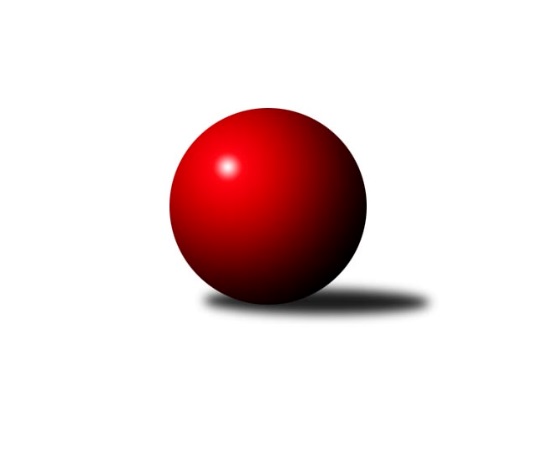 Č.4Ročník 2023/2024	16.7.2024 Krajský přebor OL 2023/2024Statistika 4. kolaTabulka družstev:		družstvo	záp	výh	rem	proh	skore	sety	průměr	body	plné	dorážka	chyby	1.	KK Jiskra Rýmařov ˝B˝	4	4	0	0	21.0 : 11.0 	(24.0 : 24.0)	2597	8	1812	784	46.3	2.	TJ Břidličná ˝A˝	4	3	0	1	20.0 : 12.0 	(28.5 : 19.5)	2550	6	1781	769	49.8	3.	TJ Prostějov ˝B˝	4	3	0	1	20.0 : 12.0 	(26.5 : 21.5)	2568	6	1771	797	48.8	4.	KK Zábřeh  ˝C˝	4	2	0	2	18.0 : 14.0 	(26.5 : 21.5)	2565	4	1796	769	52.3	5.	KK Zábřeh D	4	2	0	2	17.0 : 15.0 	(23.0 : 25.0)	2501	4	1769	732	64.8	6.	KS Moravský Beroun	4	2	0	2	15.0 : 17.0 	(23.0 : 25.0)	2479	4	1777	702	50.5	7.	KK PEPINO Bruntál	4	1	0	3	13.0 : 19.0 	(25.5 : 22.5)	2448	2	1702	746	54.3	8.	KK Lipník nad Bečvou ˝A˝	4	1	0	3	13.0 : 19.0 	(22.5 : 25.5)	2432	2	1717	716	56.5	9.	HKK Olomouc D	4	1	0	3	12.0 : 20.0 	(19.0 : 29.0)	2521	2	1760	760	55.3	10.	Horní Benešov ˝C˝	4	1	0	3	11.0 : 21.0 	(21.5 : 26.5)	2546	2	1787	759	52.3Tabulka doma:		družstvo	záp	výh	rem	proh	skore	sety	průměr	body	maximum	minimum	1.	KK Jiskra Rýmařov ˝B˝	3	3	0	0	15.0 : 9.0 	(17.0 : 19.0)	2629	6	2634	2622	2.	KK Zábřeh  ˝C˝	2	2	0	0	14.0 : 2.0 	(16.5 : 7.5)	2667	4	2671	2663	3.	KS Moravský Beroun	2	2	0	0	12.0 : 4.0 	(14.0 : 10.0)	2495	4	2560	2430	4.	KK Zábřeh D	3	2	0	1	15.0 : 9.0 	(18.0 : 18.0)	2522	4	2538	2500	5.	TJ Prostějov ˝B˝	1	1	0	0	6.0 : 2.0 	(6.0 : 6.0)	2673	2	2673	2673	6.	TJ Břidličná ˝A˝	2	1	0	1	9.0 : 7.0 	(15.0 : 9.0)	2574	2	2608	2540	7.	Horní Benešov ˝C˝	2	1	0	1	8.0 : 8.0 	(12.0 : 12.0)	2596	2	2669	2522	8.	HKK Olomouc D	2	1	0	1	8.0 : 8.0 	(10.0 : 14.0)	2560	2	2565	2554	9.	KK Lipník nad Bečvou ˝A˝	2	1	0	1	8.0 : 8.0 	(10.0 : 14.0)	2353	2	2356	2350	10.	KK PEPINO Bruntál	1	0	0	1	3.0 : 5.0 	(5.5 : 6.5)	2476	0	2476	2476Tabulka venku:		družstvo	záp	výh	rem	proh	skore	sety	průměr	body	maximum	minimum	1.	TJ Břidličná ˝A˝	2	2	0	0	11.0 : 5.0 	(13.5 : 10.5)	2538	4	2592	2483	2.	TJ Prostějov ˝B˝	3	2	0	1	14.0 : 10.0 	(20.5 : 15.5)	2533	4	2626	2407	3.	KK Jiskra Rýmařov ˝B˝	1	1	0	0	6.0 : 2.0 	(7.0 : 5.0)	2564	2	2564	2564	4.	KK PEPINO Bruntál	3	1	0	2	10.0 : 14.0 	(20.0 : 16.0)	2439	2	2537	2266	5.	KK Zábřeh D	1	0	0	1	2.0 : 6.0 	(5.0 : 7.0)	2479	0	2479	2479	6.	KK Lipník nad Bečvou ˝A˝	2	0	0	2	5.0 : 11.0 	(12.5 : 11.5)	2472	0	2562	2382	7.	KK Zábřeh  ˝C˝	2	0	0	2	4.0 : 12.0 	(10.0 : 14.0)	2499	0	2530	2467	8.	HKK Olomouc D	2	0	0	2	4.0 : 12.0 	(9.0 : 15.0)	2501	0	2503	2499	9.	Horní Benešov ˝C˝	2	0	0	2	3.0 : 13.0 	(9.5 : 14.5)	2521	0	2552	2490	10.	KS Moravský Beroun	2	0	0	2	3.0 : 13.0 	(9.0 : 15.0)	2471	0	2493	2449Tabulka podzimní části:		družstvo	záp	výh	rem	proh	skore	sety	průměr	body	doma	venku	1.	KK Jiskra Rýmařov ˝B˝	4	4	0	0	21.0 : 11.0 	(24.0 : 24.0)	2597	8 	3 	0 	0 	1 	0 	0	2.	TJ Břidličná ˝A˝	4	3	0	1	20.0 : 12.0 	(28.5 : 19.5)	2550	6 	1 	0 	1 	2 	0 	0	3.	TJ Prostějov ˝B˝	4	3	0	1	20.0 : 12.0 	(26.5 : 21.5)	2568	6 	1 	0 	0 	2 	0 	1	4.	KK Zábřeh  ˝C˝	4	2	0	2	18.0 : 14.0 	(26.5 : 21.5)	2565	4 	2 	0 	0 	0 	0 	2	5.	KK Zábřeh D	4	2	0	2	17.0 : 15.0 	(23.0 : 25.0)	2501	4 	2 	0 	1 	0 	0 	1	6.	KS Moravský Beroun	4	2	0	2	15.0 : 17.0 	(23.0 : 25.0)	2479	4 	2 	0 	0 	0 	0 	2	7.	KK PEPINO Bruntál	4	1	0	3	13.0 : 19.0 	(25.5 : 22.5)	2448	2 	0 	0 	1 	1 	0 	2	8.	KK Lipník nad Bečvou ˝A˝	4	1	0	3	13.0 : 19.0 	(22.5 : 25.5)	2432	2 	1 	0 	1 	0 	0 	2	9.	HKK Olomouc D	4	1	0	3	12.0 : 20.0 	(19.0 : 29.0)	2521	2 	1 	0 	1 	0 	0 	2	10.	Horní Benešov ˝C˝	4	1	0	3	11.0 : 21.0 	(21.5 : 26.5)	2546	2 	1 	0 	1 	0 	0 	2Tabulka jarní části:		družstvo	záp	výh	rem	proh	skore	sety	průměr	body	doma	venku	1.	TJ Břidličná ˝A˝	0	0	0	0	0.0 : 0.0 	(0.0 : 0.0)	0	0 	0 	0 	0 	0 	0 	0 	2.	Horní Benešov ˝C˝	0	0	0	0	0.0 : 0.0 	(0.0 : 0.0)	0	0 	0 	0 	0 	0 	0 	0 	3.	TJ Prostějov ˝B˝	0	0	0	0	0.0 : 0.0 	(0.0 : 0.0)	0	0 	0 	0 	0 	0 	0 	0 	4.	KK Zábřeh D	0	0	0	0	0.0 : 0.0 	(0.0 : 0.0)	0	0 	0 	0 	0 	0 	0 	0 	5.	KS Moravský Beroun	0	0	0	0	0.0 : 0.0 	(0.0 : 0.0)	0	0 	0 	0 	0 	0 	0 	0 	6.	HKK Olomouc D	0	0	0	0	0.0 : 0.0 	(0.0 : 0.0)	0	0 	0 	0 	0 	0 	0 	0 	7.	KK Lipník nad Bečvou ˝A˝	0	0	0	0	0.0 : 0.0 	(0.0 : 0.0)	0	0 	0 	0 	0 	0 	0 	0 	8.	KK Jiskra Rýmařov ˝B˝	0	0	0	0	0.0 : 0.0 	(0.0 : 0.0)	0	0 	0 	0 	0 	0 	0 	0 	9.	KK PEPINO Bruntál	0	0	0	0	0.0 : 0.0 	(0.0 : 0.0)	0	0 	0 	0 	0 	0 	0 	0 	10.	KK Zábřeh  ˝C˝	0	0	0	0	0.0 : 0.0 	(0.0 : 0.0)	0	0 	0 	0 	0 	0 	0 	0 Zisk bodů pro družstvo:		jméno hráče	družstvo	body	zápasy	v %	dílčí body	sety	v %	1.	Roman Rolenc 	TJ Prostějov ˝B˝ 	4	/	4	(100%)	8	/	8	(100%)	2.	Zdeněk Fiury ml.	TJ Břidličná ˝A˝ 	4	/	4	(100%)	7	/	8	(88%)	3.	Valerie Langerová 	KK Zábřeh  ˝C˝ 	4	/	4	(100%)	7	/	8	(88%)	4.	Eva Hradilová 	KK Lipník nad Bečvou ˝A˝ 	4	/	4	(100%)	6	/	8	(75%)	5.	Antonín Jašek 	KK Zábřeh D 	4	/	4	(100%)	5	/	8	(63%)	6.	František Langer 	KK Zábřeh D 	3	/	3	(100%)	5	/	6	(83%)	7.	Tomáš Janalík 	KK PEPINO Bruntál 	3	/	3	(100%)	5	/	6	(83%)	8.	Martin Kovář 	KK Jiskra Rýmařov ˝B˝ 	3	/	3	(100%)	4	/	6	(67%)	9.	Ivo Mrhal ml.	TJ Břidličná ˝A˝ 	3	/	3	(100%)	4	/	6	(67%)	10.	Jiří Zapletal 	TJ Prostějov ˝B˝ 	3	/	3	(100%)	4	/	6	(67%)	11.	Miroslav Zálešák 	KS Moravský Beroun  	3	/	4	(75%)	6	/	8	(75%)	12.	Martin Kopecký 	KK Zábřeh D 	3	/	4	(75%)	6	/	8	(75%)	13.	Jaroslav Heblák 	KK Jiskra Rýmařov ˝B˝ 	3	/	4	(75%)	6	/	8	(75%)	14.	Jaroslav Peřina 	KK Lipník nad Bečvou ˝A˝ 	3	/	4	(75%)	6	/	8	(75%)	15.	Zdeněk Chmela ml.	KS Moravský Beroun  	3	/	4	(75%)	5	/	8	(63%)	16.	Miluše Kadlecová Rychová 	KK PEPINO Bruntál 	3	/	4	(75%)	4.5	/	8	(56%)	17.	Jaromír Hendrych 	Horní Benešov ˝C˝ 	3	/	4	(75%)	4.5	/	8	(56%)	18.	Vilém Berger 	TJ Břidličná ˝A˝ 	3	/	4	(75%)	4	/	8	(50%)	19.	Radek Malíšek 	HKK Olomouc D 	3	/	4	(75%)	4	/	8	(50%)	20.	Josef Jurda 	TJ Prostějov ˝B˝ 	3	/	4	(75%)	4	/	8	(50%)	21.	Jiří Srovnal 	KK Zábřeh  ˝C˝ 	2	/	2	(100%)	4	/	4	(100%)	22.	Michal Klich 	Horní Benešov ˝C˝ 	2	/	3	(67%)	4	/	6	(67%)	23.	Lukáš Krejčí 	KK Zábřeh  ˝C˝ 	2	/	3	(67%)	3.5	/	6	(58%)	24.	Jan Mlčák 	KK PEPINO Bruntál 	2	/	3	(67%)	3	/	6	(50%)	25.	Miroslav Štěpán 	KK Zábřeh  ˝C˝ 	2	/	3	(67%)	3	/	6	(50%)	26.	Zdeněk Smrža 	Horní Benešov ˝C˝ 	2	/	3	(67%)	3	/	6	(50%)	27.	Milan Sekanina 	HKK Olomouc D 	2	/	4	(50%)	6	/	8	(75%)	28.	Jiří Polášek 	KK Jiskra Rýmařov ˝B˝ 	2	/	4	(50%)	5.5	/	8	(69%)	29.	Josef Novotný 	KK PEPINO Bruntál 	2	/	4	(50%)	5	/	8	(63%)	30.	Václav Kovařík 	TJ Prostějov ˝B˝ 	2	/	4	(50%)	5	/	8	(63%)	31.	Miloslav Krchov 	KS Moravský Beroun  	2	/	4	(50%)	4	/	8	(50%)	32.	Daniel Herold 	KS Moravský Beroun  	2	/	4	(50%)	4	/	8	(50%)	33.	Richard Janalík 	KK PEPINO Bruntál 	2	/	4	(50%)	4	/	8	(50%)	34.	Tomáš Fiury 	TJ Břidličná ˝A˝ 	2	/	4	(50%)	4	/	8	(50%)	35.	Miroslav Plachý 	TJ Prostějov ˝B˝ 	2	/	4	(50%)	3.5	/	8	(44%)	36.	Michal Ihnát 	KK Jiskra Rýmařov ˝B˝ 	2	/	4	(50%)	2	/	8	(25%)	37.	Tomáš Chárník 	KK Jiskra Rýmařov ˝B˝ 	1	/	1	(100%)	2	/	2	(100%)	38.	Jakub Hendrych 	Horní Benešov ˝C˝ 	1	/	1	(100%)	2	/	2	(100%)	39.	Jaroslav Zelinka 	TJ Břidličná ˝A˝ 	1	/	1	(100%)	2	/	2	(100%)	40.	Vojtěch Kolla 	HKK Olomouc D 	1	/	1	(100%)	1	/	2	(50%)	41.	Kamila Macíková 	KK Lipník nad Bečvou ˝A˝ 	1	/	1	(100%)	1	/	2	(50%)	42.	Erik Košťiál 	KK Zábřeh  ˝C˝ 	1	/	1	(100%)	1	/	2	(50%)	43.	Romana Valová 	KK Jiskra Rýmařov ˝B˝ 	1	/	2	(50%)	2.5	/	4	(63%)	44.	Jiří Neuwirth 	KK Zábřeh D 	1	/	2	(50%)	2	/	4	(50%)	45.	Martin Pěnička 	KK Zábřeh  ˝C˝ 	1	/	2	(50%)	2	/	4	(50%)	46.	Lukáš Janalík 	KK PEPINO Bruntál 	1	/	2	(50%)	2	/	4	(50%)	47.	Miroslav Pokorný 	KK Zábřeh D 	1	/	2	(50%)	1	/	4	(25%)	48.	Petr Mandl 	HKK Olomouc D 	1	/	3	(33%)	3	/	6	(50%)	49.	Tomáš Ondráček 	KK Zábřeh  ˝C˝ 	1	/	3	(33%)	3	/	6	(50%)	50.	Martin Vitásek 	KK Zábřeh  ˝C˝ 	1	/	3	(33%)	3	/	6	(50%)	51.	Petr Hendrych 	KK Lipník nad Bečvou ˝A˝ 	1	/	3	(33%)	3	/	6	(50%)	52.	Martin Sekanina 	KK Lipník nad Bečvou ˝A˝ 	1	/	3	(33%)	3	/	6	(50%)	53.	Michal Svoboda 	HKK Olomouc D 	1	/	3	(33%)	2	/	6	(33%)	54.	Jaroslav Jílek 	KK Zábřeh D 	1	/	3	(33%)	2	/	6	(33%)	55.	Martin Švrčina 	Horní Benešov ˝C˝ 	1	/	3	(33%)	2	/	6	(33%)	56.	Erich Retek 	KS Moravský Beroun  	1	/	3	(33%)	1	/	6	(17%)	57.	Josef Veselý 	TJ Břidličná ˝A˝ 	1	/	4	(25%)	4	/	8	(50%)	58.	Jan Špalek 	KK Lipník nad Bečvou ˝A˝ 	1	/	4	(25%)	2.5	/	8	(31%)	59.	Pavel Konštacký 	KK Jiskra Rýmařov ˝B˝ 	1	/	4	(25%)	1	/	8	(13%)	60.	Jaroslav Koppa 	KK Lipník nad Bečvou ˝A˝ 	0	/	1	(0%)	1	/	2	(50%)	61.	Miroslav Machalíček 	HKK Olomouc D 	0	/	1	(0%)	1	/	2	(50%)	62.	František Ocelák 	KK PEPINO Bruntál 	0	/	1	(0%)	1	/	2	(50%)	63.	Tomáš Zbořil 	Horní Benešov ˝C˝ 	0	/	1	(0%)	1	/	2	(50%)	64.	Jiří Kolář 	KK Lipník nad Bečvou ˝A˝ 	0	/	1	(0%)	0	/	2	(0%)	65.	Zdeněk Žanda 	Horní Benešov ˝C˝ 	0	/	1	(0%)	0	/	2	(0%)	66.	Aneta Krzystková 	HKK Olomouc D 	0	/	1	(0%)	0	/	2	(0%)	67.	Josef Bednář 	KK Zábřeh D 	0	/	1	(0%)	0	/	2	(0%)	68.	Kateřina Hájková 	KK Lipník nad Bečvou ˝A˝ 	0	/	1	(0%)	0	/	2	(0%)	69.	Zdeňka Habartová 	Horní Benešov ˝C˝ 	0	/	1	(0%)	0	/	2	(0%)	70.	Josef Pilatík 	KK Jiskra Rýmařov ˝B˝ 	0	/	1	(0%)	0	/	2	(0%)	71.	Dagmar Jílková 	KK Zábřeh D 	0	/	1	(0%)	0	/	2	(0%)	72.	Josef Čapka 	TJ Prostějov ˝B˝ 	0	/	1	(0%)	0	/	2	(0%)	73.	David Láčík 	Horní Benešov ˝C˝ 	0	/	2	(0%)	2	/	4	(50%)	74.	Aleš Horák 	KK Zábřeh D 	0	/	2	(0%)	1	/	4	(25%)	75.	Věra Urbášková 	KK Zábřeh D 	0	/	2	(0%)	1	/	4	(25%)	76.	Zdeněk Chmela st.	KS Moravský Beroun  	0	/	2	(0%)	1	/	4	(25%)	77.	Vojtěch Onderka 	KK Lipník nad Bečvou ˝A˝ 	0	/	2	(0%)	0	/	4	(0%)	78.	Miroslav Bodanský 	KK Zábřeh  ˝C˝ 	0	/	2	(0%)	0	/	4	(0%)	79.	Daniel Krchov 	KS Moravský Beroun  	0	/	3	(0%)	2	/	6	(33%)	80.	Petra Buráňová 	KK PEPINO Bruntál 	0	/	3	(0%)	1	/	6	(17%)	81.	Petr Cvrček 	HKK Olomouc D 	0	/	3	(0%)	1	/	6	(17%)	82.	Ivo Mrhal 	TJ Břidličná ˝A˝ 	0	/	4	(0%)	3.5	/	8	(44%)	83.	Pavla Hendrychová 	Horní Benešov ˝C˝ 	0	/	4	(0%)	3	/	8	(38%)	84.	David Rozsypal 	TJ Prostějov ˝B˝ 	0	/	4	(0%)	2	/	8	(25%)	85.	Radek Hejtman 	HKK Olomouc D 	0	/	4	(0%)	1	/	8	(13%)Průměry na kuželnách:		kuželna	průměr	plné	dorážka	chyby	výkon na hráče	1.	TJ  Prostějov, 1-4	2601	1802	799	51.5	(433.6)	2.	KK Jiskra Rýmařov, 1-4	2588	1824	763	53.0	(431.4)	3.	 Horní Benešov, 1-4	2565	1803	762	61.5	(427.6)	4.	KK Zábřeh, 1-4	2554	1791	762	52.1	(425.7)	5.	TJ Kovohutě Břidličná, 1-2	2540	1769	771	42.3	(423.4)	6.	HKK Olomouc, 1-4	2536	1774	762	53.5	(422.8)	7.	KK Pepino Bruntál, 1-2	2479	1736	743	52.5	(413.3)	8.	KS Moravský Beroun, 1-2	2467	1733	734	55.0	(411.3)	9.	KK Lipník nad Bečvou, 1-2	2344	1647	697	56.5	(390.8)Nejlepší výkony na kuželnách:TJ  Prostějov, 1-4TJ Prostějov ˝B˝	2673	3. kolo	Roman Rolenc 	TJ Prostějov ˝B˝	491	3. koloKK Zábřeh  ˝C˝	2530	3. kolo	Josef Jurda 	TJ Prostějov ˝B˝	458	3. kolo		. kolo	Jiří Srovnal 	KK Zábřeh  ˝C˝	446	3. kolo		. kolo	Valerie Langerová 	KK Zábřeh  ˝C˝	439	3. kolo		. kolo	Miroslav Plachý 	TJ Prostějov ˝B˝	439	3. kolo		. kolo	Jiří Zapletal 	TJ Prostějov ˝B˝	438	3. kolo		. kolo	Martin Vitásek 	KK Zábřeh  ˝C˝	433	3. kolo		. kolo	Václav Kovařík 	TJ Prostějov ˝B˝	431	3. kolo		. kolo	Miroslav Štěpán 	KK Zábřeh  ˝C˝	420	3. kolo		. kolo	David Rozsypal 	TJ Prostějov ˝B˝	416	3. koloKK Jiskra Rýmařov, 1-4KK Jiskra Rýmařov ˝B˝	2634	2. kolo	Eva Hradilová 	KK Lipník nad Bečvou ˝A˝	466	3. koloKK Jiskra Rýmařov ˝B˝	2632	1. kolo	Jiří Polášek 	KK Jiskra Rýmařov ˝B˝	462	2. koloKK Jiskra Rýmařov ˝B˝	2622	3. kolo	Roman Rolenc 	TJ Prostějov ˝B˝	461	2. koloTJ Prostějov ˝B˝	2566	2. kolo	Tomáš Janalík 	KK PEPINO Bruntál	461	1. koloKK Lipník nad Bečvou ˝A˝	2562	3. kolo	Jaroslav Heblák 	KK Jiskra Rýmařov ˝B˝	458	1. koloKK PEPINO Bruntál	2513	1. kolo	Jaroslav Heblák 	KK Jiskra Rýmařov ˝B˝	456	3. kolo		. kolo	Josef Novotný 	KK PEPINO Bruntál	453	1. kolo		. kolo	Martin Sekanina 	KK Lipník nad Bečvou ˝A˝	453	3. kolo		. kolo	Martin Kovář 	KK Jiskra Rýmařov ˝B˝	450	2. kolo		. kolo	Josef Pilatík 	KK Jiskra Rýmařov ˝B˝	448	3. kolo Horní Benešov, 1-4Horní Benešov ˝C˝	2669	3. kolo	František Langer 	KK Zábřeh D	485	3. koloTJ Břidličná ˝A˝	2592	1. kolo	Vilém Berger 	TJ Břidličná ˝A˝	469	1. koloHorní Benešov ˝C˝	2522	1. kolo	Michal Klich 	Horní Benešov ˝C˝	468	3. koloKK Zábřeh D	2479	3. kolo	Antonín Jašek 	KK Zábřeh D	462	3. kolo		. kolo	Pavla Hendrychová 	Horní Benešov ˝C˝	459	3. kolo		. kolo	Jaromír Hendrych 	Horní Benešov ˝C˝	449	3. kolo		. kolo	Zdeněk Fiury ml.	TJ Břidličná ˝A˝	446	1. kolo		. kolo	Jaromír Hendrych 	Horní Benešov ˝C˝	443	1. kolo		. kolo	Martin Švrčina 	Horní Benešov ˝C˝	443	3. kolo		. kolo	Ivo Mrhal 	TJ Břidličná ˝A˝	439	1. koloKK Zábřeh, 1-4KK Zábřeh  ˝C˝	2671	1. kolo	Jiří Srovnal 	KK Zábřeh  ˝C˝	482	4. koloKK Zábřeh  ˝C˝	2663	4. kolo	Roman Rolenc 	TJ Prostějov ˝B˝	478	1. koloTJ Prostějov ˝B˝	2626	1. kolo	Jiří Srovnal 	KK Zábřeh  ˝C˝	467	1. koloHorní Benešov ˝C˝	2552	4. kolo	Martin Kopecký 	KK Zábřeh D	467	1. koloKK Zábřeh D	2538	1. kolo	František Langer 	KK Zábřeh D	466	1. koloKK Zábřeh D	2529	2. kolo	Josef Jurda 	TJ Prostějov ˝B˝	462	1. koloHKK Olomouc D	2503	1. kolo	Martin Pěnička 	KK Zábřeh  ˝C˝	461	1. koloKK Zábřeh D	2500	4. kolo	Valerie Langerová 	KK Zábřeh  ˝C˝	458	2. koloKS Moravský Beroun 	2493	4. kolo	Antonín Jašek 	KK Zábřeh D	457	4. koloKK Zábřeh  ˝C˝	2467	2. kolo	Radek Malíšek 	HKK Olomouc D	454	1. koloTJ Kovohutě Břidličná, 1-2TJ Břidličná ˝A˝	2608	2. kolo	Zdeněk Fiury ml.	TJ Břidličná ˝A˝	465	4. koloKK Jiskra Rýmařov ˝B˝	2564	4. kolo	Jiří Polášek 	KK Jiskra Rýmařov ˝B˝	455	4. koloTJ Břidličná ˝A˝	2540	4. kolo	Vilém Berger 	TJ Břidličná ˝A˝	454	2. koloKS Moravský Beroun 	2449	2. kolo	Tomáš Fiury 	TJ Břidličná ˝A˝	440	2. kolo		. kolo	Martin Kovář 	KK Jiskra Rýmařov ˝B˝	436	4. kolo		. kolo	Zdeněk Fiury ml.	TJ Břidličná ˝A˝	435	2. kolo		. kolo	Ivo Mrhal ml.	TJ Břidličná ˝A˝	432	4. kolo		. kolo	Josef Veselý 	TJ Břidličná ˝A˝	431	2. kolo		. kolo	Jaroslav Zelinka 	TJ Břidličná ˝A˝	430	2. kolo		. kolo	Ivo Mrhal 	TJ Břidličná ˝A˝	428	4. koloHKK Olomouc, 1-4HKK Olomouc D	2565	4. kolo	Milan Sekanina 	HKK Olomouc D	493	2. koloHKK Olomouc D	2554	2. kolo	Jaromír Hendrych 	Horní Benešov ˝C˝	460	2. koloKK PEPINO Bruntál	2537	4. kolo	Michal Klich 	Horní Benešov ˝C˝	451	2. koloHorní Benešov ˝C˝	2490	2. kolo	Miluše Kadlecová Rychová 	KK PEPINO Bruntál	450	4. kolo		. kolo	Milan Sekanina 	HKK Olomouc D	446	4. kolo		. kolo	Richard Janalík 	KK PEPINO Bruntál	446	4. kolo		. kolo	Radek Malíšek 	HKK Olomouc D	441	4. kolo		. kolo	Lukáš Janalík 	KK PEPINO Bruntál	440	4. kolo		. kolo	Radek Hejtman 	HKK Olomouc D	434	4. kolo		. kolo	Radek Malíšek 	HKK Olomouc D	434	2. koloKK Pepino Bruntál, 1-2TJ Břidličná ˝A˝	2483	3. kolo	Jan Mlčák 	KK PEPINO Bruntál	451	3. koloKK PEPINO Bruntál	2476	3. kolo	Vilém Berger 	TJ Břidličná ˝A˝	449	3. kolo		. kolo	Zdeněk Fiury ml.	TJ Břidličná ˝A˝	442	3. kolo		. kolo	Josef Novotný 	KK PEPINO Bruntál	430	3. kolo		. kolo	Miluše Kadlecová Rychová 	KK PEPINO Bruntál	424	3. kolo		. kolo	Tomáš Janalík 	KK PEPINO Bruntál	408	3. kolo		. kolo	Ivo Mrhal ml.	TJ Břidličná ˝A˝	399	3. kolo		. kolo	Tomáš Fiury 	TJ Břidličná ˝A˝	399	3. kolo		. kolo	Ivo Mrhal 	TJ Břidličná ˝A˝	398	3. kolo		. kolo	Josef Veselý 	TJ Břidličná ˝A˝	396	3. koloKS Moravský Beroun, 1-2KS Moravský Beroun 	2560	3. kolo	Erich Retek 	KS Moravský Beroun 	446	3. koloHKK Olomouc D	2499	3. kolo	Petr Mandl 	HKK Olomouc D	437	3. koloKS Moravský Beroun 	2430	1. kolo	Milan Sekanina 	HKK Olomouc D	437	3. koloKK Lipník nad Bečvou ˝A˝	2382	1. kolo	Zdeněk Chmela ml.	KS Moravský Beroun 	432	1. kolo		. kolo	Daniel Herold 	KS Moravský Beroun 	431	3. kolo		. kolo	Radek Malíšek 	HKK Olomouc D	430	3. kolo		. kolo	Jaroslav Peřina 	KK Lipník nad Bečvou ˝A˝	430	1. kolo		. kolo	Zdeněk Chmela ml.	KS Moravský Beroun 	428	3. kolo		. kolo	Miroslav Zálešák 	KS Moravský Beroun 	425	3. kolo		. kolo	Daniel Krchov 	KS Moravský Beroun 	424	3. koloKK Lipník nad Bečvou, 1-2TJ Prostějov ˝B˝	2407	4. kolo	Tomáš Janalík 	KK PEPINO Bruntál	443	2. koloKK Lipník nad Bečvou ˝A˝	2356	4. kolo	Eva Hradilová 	KK Lipník nad Bečvou ˝A˝	440	2. koloKK Lipník nad Bečvou ˝A˝	2350	2. kolo	Jaroslav Peřina 	KK Lipník nad Bečvou ˝A˝	433	2. koloKK PEPINO Bruntál	2266	2. kolo	Miluše Kadlecová Rychová 	KK PEPINO Bruntál	428	2. kolo		. kolo	Roman Rolenc 	TJ Prostějov ˝B˝	427	4. kolo		. kolo	Václav Kovařík 	TJ Prostějov ˝B˝	426	4. kolo		. kolo	Jaroslav Peřina 	KK Lipník nad Bečvou ˝A˝	421	4. kolo		. kolo	Eva Hradilová 	KK Lipník nad Bečvou ˝A˝	412	4. kolo		. kolo	Richard Janalík 	KK PEPINO Bruntál	404	2. kolo		. kolo	Jiří Zapletal 	TJ Prostějov ˝B˝	400	4. koloČetnost výsledků:	8.0 : 0.0	1x	7.0 : 1.0	1x	6.0 : 2.0	8x	5.0 : 3.0	4x	3.0 : 5.0	3x	2.0 : 6.0	3x